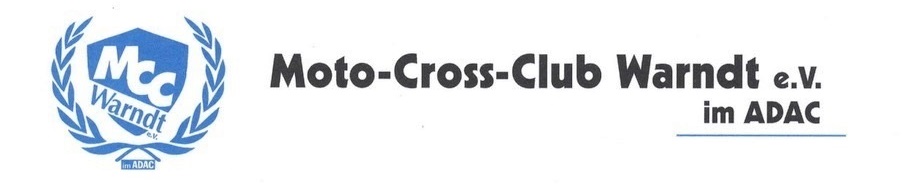 Zeitplan SWC Rennen 01./02.10.2022Änderungen vorbehalten!!Freitag 30.09.2022					18:30 bis 20:00	Papier- und FahrzeugabnahmeSamstag 01.10.20227:15 bis 9:00	Papier- und Fahrzeugabnahme08:00		Freies Training		50ccm			10min08:15		Freies Training		65ccm			15min08:35		Freies Training		85ccm 			15min08:55		Freies Training		Anfänger		15min09:15 		Freies Training		Gäste			15min09:40            Fahrerbesprechung am Vorstart09:55		Zeittraining		50ccm			10min10:10		Zeittraining		65ccm			15min10:30		Zeittraining		85ccm 			15min10:50		Zeittraining		Anfänger		15min11:10		Zeittraining		Gäste			15min11:35		1. Lauf			50ccm			8min+1Runden	Mittagspause13:00		1.Lauf			65ccm			10min+1Runden13:25		1.Lauf			85ccm			15min+2Runden13:55		1.Lauf			Anfänger		15min+2Runden14:25		1.Lauf			Gäste			15min+2Runden	Pause15:15		2.Lauf			50ccm			8min+2Runden15:35		2.Lauf			65ccm			10min+2Runden16:00		2.Lauf			85ccm 			15min+2Runden16:30		2.Lauf			Anfänger		15min+2Runden17:00		2.Lauf			Gäste			15min+2RundenAb ca. 17:30 Uhr 	SiegerehrungZeitplan SWC Rennen 01./02.10.2022Änderungen vorbehalten!!Samstag 01.10.202218:30 bis 20:00	Papier- und FahrzeugabnahmeSonntag 02.10.20227:15 bis 9:00	Papier- und Fahrzeugabnahme08:00		Freies Training		Gäste			15min08:20		Freies Training		Damen			15min08:40		Freies Training		Senioren		15min09:00		Freies Training		Cup			15min09:20		Freies Training		Prestige		15min09:40 		Fahrerbesprechung am Vorstart10:00 		Zeittraining		Gäste    		 15min10:20		Zeittraining		Damen			15min10:40		Zeittraining		Senioren		15min11:00		Zeittraining		Cup			15min11:20		Zeittraining		Prestige		15min	Mittagspause12:45		1.Lauf			Gäste			15min+2Runden13:15		1.Lauf			Damen			15min+2Runden13:45		1.Lauf			Senioren		15min+2Runden14:15		1.Lauf			Cup			15min+2Runden14:45		1.Lauf			Prestige		20min+2Runden15:30		2.Lauf			Gäste			15min+2Runden16:00		2.Lauf			Damen			15min+2Runden16:30		2.Lauf			Senioren 		15min+2Runden17:00		2.Lauf			Cup			15min+2Runden17:30		 2.Lauf			Prestige		20min+2RundenAb ca. 18:00 Uhr Siegerehrung